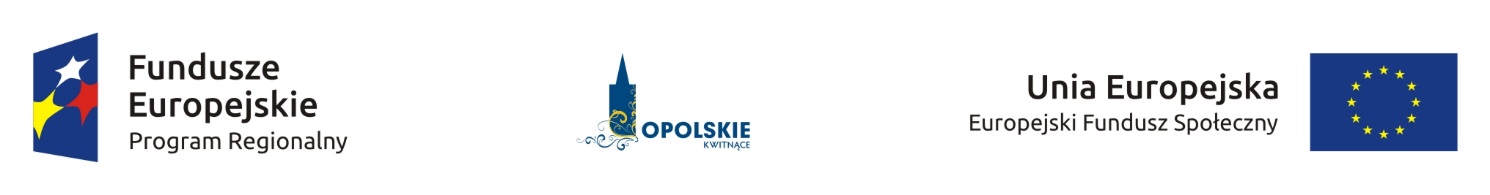 Lista wskaźników na poziomie projektu dla Działania 8.1 Dostęp do wysokiej jakości usług zdrowotnych i społecznych w ramach RPO WO 2014-2020Opracowanie:Departament Koordynacji Programów OperacyjnychUrząd Marszałkowski Województwa OpolskiegoOpole, styczeń 2017 r.Tabela 1 Zestawienie wskaźników EFS na poziomie projektu RPO WO 2014-2020L.p.Nazwa wskaźnikaJednostka miaryRodzaj wskaźnikaTyp wskaźnikaInne uwagiDefinicjaWskaźniki horyzontalneWskaźniki horyzontalneWskaźniki horyzontalneWskaźniki horyzontalneWskaźniki horyzontalneWskaźniki horyzontalneWskaźniki horyzontalne1.Liczba obiektów dostosowanych do potrzeb osób z niepełnosprawnościamiszt.produktkluczowy-Wskaźnik odnosi się do liczby obiektów, które zaopatrzono w specjalne podjazdy, windy, urządzenia głośnomówiące, bądź inne rozwiązania umożliwiające dostęp (tj. usunięcie barier w dostępie, w szczególności barier architektonicznych) do tych obiektów i poruszanie się po nich osobom niepełnosprawnym ruchowo czy sensorycznie.Jako obiekty budowlane należy rozumieć konstrukcje połączone z gruntem 
w sposób trwały, wykonane z materiałów budowlanych i elementów składowych, będące wynikiem prac budowlanych (wg. def. PKOB).Należy podać liczbę obiektów, a nie sprzętów, urządzeń itp., w które obiekty zaopatrzono. Jeśli instytucja, zakład itp. składa się z kilku obiektów, należy zliczyć wszystkie, które dostosowano do potrzeb osób niepełnosprawnych. Wskaźnik mierzony w momencie rozliczenia wydatku związanego z dostosowaniem obiektów do potrzeb osób z niepełnosprawnościami w ramach danego projektu.Do wskaźnika powinny zostać wliczone zarówno obiekty dostosowane w projektach ogólnodostępnych, jak i dedykowanych (zgodnie z kategoryzacją projektów 
z Wytycznych w zakresie realizacji zasady równości szans i niedyskryminacji, w tym dostępności dla osób z niepełnosprawnościami oraz zasady równości szans kobiet 
i mężczyzn w ramach funduszy unijnych na lata 2014-2020).2.Liczba osób objętych szkoleniami / doradztwem w zakresie kompetencji cyfrowychosobyproduktkluczowy-Wskaźnik mierzy liczbę osób objętych szkoleniami/doradztwem w zakresie nabywania/doskonalenia umiejętności warunkujących efektywne korzystanie 
z mediów elektronicznych tj. m.in. korzystania z komputera, różnych rodzajów oprogramowania, internetu oraz kompetencji ściśle informatycznych (np. programowanie, zarządzanie bazami danych, administracja sieciami, administracja witrynami internetowymi).Wskaźnik ma agregować wszystkie osoby objęte wsparciem w zakresie TIK we wszystkich programach i projektach, także tych, gdzie szkolenie dotyczy obsługi specyficznego systemu teleinformatycznego, którego wdrożenia dotyczy projekt.Do wskaźnika powinni zostać wliczeni wszyscy uczestnicy projektówzawierających określony rodzaj wsparcia, w tym również np. uczniowie nabywający kompetencje w ramach zajęć szkolnych, jeśli wsparcie to dotyczy technologii informacyjno-komunikacyjnych.Identyfikacja charakteru i zakresu nabywanych kompetencji będzie możliwa dzięki możliwości pogrupowania wskaźnika według programów, osi priorytetowych 
i priorytetów inwestycyjnych.Taka sytuacja może wystąpić przy cross-financingu w projektach POPC i RPO dotyczących e-usług publicznych, ale również np. w POIŚ przy okazji wdrażania inteligentnych systemów transportowych. Identyfikacja charakteru i zakresu nabywanych kompetencji będzie możliwa dzięki możliwości pogrupowania wskaźnika według programów, osi priorytetowych i priorytetów inwestycyjnych. 3.Liczba projektów, 
w których sfinansowano koszty racjonalnych usprawnień dla osób 
z niepełnosprawnościamiszt.produktkluczowy-Racjonalne usprawnienie oznacza konieczne i odpowiednie zmiany oraz dostosowania, nie nakładające nieproporcjonalnego lub nadmiernego obciążenia, rozpatrywane osobno dla każdego konkretnego przypadku, w celu zapewnienia osobom z niepełnosprawnościami możliwości korzystania z wszelkich praw człowieka i podstawowych wolności oraz ich wykonywania na zasadzie równości 
z innymi osobami.Wskaźnik mierzony w momencie rozliczenia wydatku związanego 
z racjonalnymi usprawnieniami.Przykłady racjonalnych usprawnień: tłumacz języka migowego, transport niskopodłogowy, dostosowanie infrastruktury (nie tylko budynku, ale też dostosowanie infrastruktury komputerowej np. programy powiększające, mówiące, drukarki materiałów w alfabecie Braille'a), osoby asystujące, odpowiednie dostosowanie wyżywienia.Do wskaźnika powinny zostać wliczone zarówno projekty ogólnodostępne, 
w których sfinansowano koszty racjonalnych usprawnień, jak i dedykowane (zgodnie z kategoryzacją projektów z Wytycznych w zakresie realizacji zasady równości szans i niedyskryminacji, w tym dostępności dla osób z niepełnosprawnościami oraz zasady równości szans kobiet i mężczyzn w ramach funduszy unijnych na lata 2014-2020).Definicja na podstawie: Wytyczne w zakresie realizacji zasady równości szans 
i niedyskryminacji, w tym dostępności dla osób z niepełnosprawnościami oraz równości szans kobiet i mężczyzn w ramach funduszy unijnych na lata 2014-2020. Wskaźniki wspólne EFS monitorowane we wszystkich priorytetach (CI)Wskaźniki wspólne EFS monitorowane we wszystkich priorytetach (CI)Wskaźniki wspólne EFS monitorowane we wszystkich priorytetach (CI)Wskaźniki wspólne EFS monitorowane we wszystkich priorytetach (CI)Wskaźniki wspólne EFS monitorowane we wszystkich priorytetach (CI)Wskaźniki wspólne EFS monitorowane we wszystkich priorytetach (CI)Wskaźniki wspólne EFS monitorowane we wszystkich priorytetach (CI)Liczba osób bezrobotnych, 
w tym długotrwale bezrobotnych, objętychwsparciem w programie os.produktkluczowyWskaźnik z Ram wykonaniaOsoby pozostające bez pracy, gotowe do podjęcia pracy i aktywnie poszukujące zatrudnienia. Definicja uwzględnia osoby zarejestrowane jako bezrobotne zgodnie z krajowymi definicjami, nawet jeżeli nie spełniają one wszystkich trzech kryteriów.Sformułowania zapisane kursywą są identyczne z definicją Eurostat dla Polityki Rynku Pracy. Definicja uwzględnia zarówno osoby bezrobotne w rozumieniu badania aktywności ekonomicznej ludności (BAEL), jak i osoby zarejestrowane jako bezrobotne.Studenci studiów stacjonarnych uznawani są za osoby bierne zawodowo, nawet jeśli spełniają kryteria dla bezrobotnych zgodnie z ww. definicją.Osoby kwalifikujące się do urlopu macierzyńskiego lub rodzicielskiego, które są bezrobotne w rozumieniu niniejszej definicji (nie pobierają świadczeń z tytułu urlopu), należy wykazywać jako osoby bezrobotne.Status na rynku pracy określany jest w dniu rozpoczęcia uczestnictwa w projekcie.Informacje dodatkowe:Osobę w wieku emerytalnym, która spełnia warunki definicji wskaźnika dot. osób bezrobotnych objętych wsparciem (tj. pozostaje bez pracy, jest gotowa do podjęcia pracy i aktywnie poszukuje zatrudnienia) należy traktować jako bezrobotną.Definicja opracowana na podstawie: Eurostat, baza danych Polityki Rynku Pracy (LMP). Liczba osób długotrwalebezrobotnych objętych wsparciem w programie os.produktkluczowy-Osoby bezrobotne definiowane są jak we wskaźniku: liczba osób bezrobotnych, w tym długotrwale bezrobotnych, objętych wsparciem w programie.Definicja pojęcia „długotrwale bezrobotny" różni się w zależności od wieku:- Młodzież (<25 lat) – osoby bezrobotne nieprzerwanie przez okres ponad 6 miesięcy (>6 miesięcy).- Dorośli (25 lat lub więcej) – osoby bezrobotne nieprzerwanie przez okres ponad 12 miesięcy (>12 miesięcy).Status na rynku pracy jest określany w dniu rozpoczęcia uczestnictwa w projekcie.Wiek uczestników określany jest na podstawie daty urodzenia i ustalany w dniu rozpoczęcia udziału w projekcie.Definicja opracowana na podstawie: Eurostat, baza danych Polityki Rynku Pracy (LMP). Liczba osób biernych zawodowo objętych wsparciem w programieos.produktkluczowy-Bierni zawodowo to osoby, które w danej chwili nie tworzą zasobów siły roboczej (tzn. nie pracują i nie są bezrobotne).Definicja osób pracujących jak we wskaźniku: liczba osób pracujących, łącznie z prowadzącymi działalność na własny rachunek, objętych wsparciem w programie.Definicja osoby bezrobotnej tak jak we wskaźniku: liczba osób bezrobotnych, w tym długotrwale bezrobotnych, objętych wsparciem.Studenci studiów stacjonarnych uznawani są za osoby bierne zawodowo.Osoby będące na urlopie wychowawczym (rozumianym jako nieobecność w pracy, spowodowana opieką nad dzieckiem w okresie, który nie mieści się w ramach urlopu macierzyńskiego lub urlopu rodzicielskiego), uznawane są za bierne zawodowo, chyba że są zarejestrowane już jako bezrobotne (wówczas status bezrobotnego ma pierwszeństwo).Osoby prowadzące działalność na własny rachunek (w tym bezpłatnie pomagający osobie prowadzącej działalność członek rodziny) nie są uznawane za bierne zawodowo.Status na rynku pracy jest określany w dniu rozpoczęcia uczestnictwa w projekcie.Informacje dodatkowe: Dzieci i młodzież do 18 r. ż. są co do zasady uznawane za osoby bierne zawodowo, o ile nie spełniają przesłanek, na podstawie których można je zaliczyć do osób bezrobotnych lub pracujących (tj. poszukują pracy lub podjęły pracę).Definicja opracowana na podstawie: Eurostat, baza danych Polityki Rynku Pracy (LMP). Sformułowania zapisane kursywą są identyczne z definicją Eurostatu Liczba osób biernych zawodowo, nieuczestniczących 
w kształceniu lub szkoleniu, objętych wsparciem 
w programie os.produktkluczowy-Osoby bierne zawodowo definiowane są jak we wskaźniku: liczba osób biernych zawodowo objętych wsparciem w programie.We wskaźniku należy wykazać osoby bierne zawodowo, które nie uczestniczą w kształceniu lub szkoleniu.Status na rynku pracy jest określany w dniu rozpoczęcia uczestnictwa w projekcie. Liczba osób pracujących, łącznie z prowadzącymi działalność na własnyrachunek, objętych wsparciem 
w programie os.produktkluczowy-Pracujący to osoby w wieku 15 lat i więcej, które wykonują pracę, za którą otrzymują wynagrodzenie, z której czerpią zyski lub korzyści rodzinne lub osoby posiadające zatrudnienie lub własną działalność, które jednak chwilowo nie pracowały ze względu na np. chorobę, urlop, spór pracowniczy czy kształcenie się lub szkolenie.Osoby prowadzące działalność na własny rachunek – prowadzące działalność gospodarczą, gospodarstwo rolne lub praktykę zawodową - są również uznawane za pracujących, o ile spełniony jest jeden z poniższych warunków:1) Osoba pracuje w swojej działalności, praktyce zawodowej lub gospodarstwie rolnym w celu uzyskania dochodu, nawet jeżeli przedsiębiorstwo nie osiąga zysków.Definicja określona na podstawie Wytycznych KE dot. monitorowania i ewaluacji EFS 2014-20202) Osoba poświęca czas na prowadzenie działalności gospodarczej, praktyki zawodowej czy gospodarstwa rolnego, nawet jeżeli nie zrealizowano żadnej sprzedaży lub usług i nic nie wyprodukowano (na przykład: rolnik wykonujący prace w celu utrzymania swojego gospodarstwa; architekt spędzający czas w oczekiwaniu na klientów w swoim biurze; rybak naprawiający łódkę czy siatki rybackie, aby móc dalej pracować; osoby uczestniczące w konwencjach lub seminariach).3) Osoba jest w trakcie zakładania działalności gospodarczej, gospodarstwa rolnego lub praktyki zawodowej; zalicza się do tego zakup lub instalację sprzętu, zamawianie towarów w ramach przygotowań do uruchomienia działalności.Bezpłatnie pomagający członek rodziny uznawany jest za osobę pracującą, jeżeli wykonywaną przez siebie pracą wnosi bezpośredni wkład w działalność gospodarczą, gospodarstwo rolne lub praktykę zawodową będącą w posiadaniu lub prowadzoną przez spokrewnionego członka tego samego gospodarstwa domowego.Sformułowania zapisane kursywą są identyczne z definicją badania aktywności ekonomicznej ludności (LFS).Bezpłatnie pomagający osobie prowadzącej działalność członek rodziny uznawany jest za „osobę prowadzącą działalność na własny rachunek”.Żołnierze poborowi, którzy wykonywali określoną pracę, za którą otrzymywali wynagrodzenie lub innego rodzaju zysk w czasie tygodnia odniesienia nie są uznawani za "osoby pracujące".Osoby przebywające na urlopie macierzyńskim/ rodzicielskim (rozumianym jako świadczenie pracownicze, który zapewnia płatny lub bezpłatny czas wolny od pracy do momentu porodu i obejmuje późniejszą krótkoterminową opiekę nad dzieckiem) są uznawane za „osoby pracujące”.Osoby przebywające na urlopie wychowawczym (rozumianym jako nieobecność w pracy, spowodowaną opieką nad dzieckiem w okresie, który nie mieści się w ramach urlopu macierzyńskiego lub rodzicielskiego) są uznawane za „osoby bierne zawodowo”, chyba że są zarejestrowane już jako „osoby bezrobotne” (wówczas status bezrobotnego ma pierwszeństwo).„Zatrudnienie subsydiowane” jest uznawane za "zatrudnienie”. Należy je rozumieć jako zachętę do zatrudnienia zgodnie z definicjami Polityki Rynku Pracy (LMP): Zachęty do zatrudnienia obejmują środki, które ułatwiają rekrutację osób bezrobotnych i innych grup docelowych lub pomagają zapewnić ciągłość zatrudnienia osób narażonych na przymusowe zwolnienie z pracy.Zachęty do zatrudnienia odnoszą się do subsydiowania miejsc pracy na otwartym rynku prac, które mogą istnieć lub zostać stworzone bez dotacji publicznych i które, jak należy mieć nadzieję, utrzymają się po okresie subsydiowania.Miejsca pracy, które mogą być subsydiowane, dotyczą zwykle sektora prywatnego, ale do uzyskania wsparcia kwalifikują się również miejsca pracy z sektora publicznego i instytucji niekomercyjnych, przy czym rozróżnienie nie jest wymagane. Środki publiczne w postaci zachęt w zakresie zatrudnienia mają swój udział w kosztach zatrudnienia, przy czym większość tych kosztów nadal ponosi pracodawca. Nie wyklucza to jednak przypadków, kiedy wszystkie koszty pracy pokrywane są przez określony czas ze środków publicznych.http://eurlex.europa.eu/LexUriServ/LexUriServ.do?uri=CELEX:32003H0361:EN:HTMLDefinicja opracowana na podstawie: Eurostat, badanie aktywności ekonomicznej ludności (BAEL).Status na rynku pracy jest określany w dniu rozpoczęcia uczestnictwa w projekcie. Informacje dodatkowe:Studenci studiów stacjonarnych, którzy są zatrudnieni (również na część etatu) powinni być wykazywani jako osoby pracujące.Liczba osób poniżej 25 lat objętych wsparciem w programie os.produktkluczowy-Wskaźnik mierzy liczbę wszystkich uczestników projektu w wieku poniżej 25 lat objętych wsparciem w programie.Wiek uczestników określany jest na podstawie daty urodzenia 
i ustalany w dniu rozpoczęcia udziału w projekcie. Liczba osób powyżej 54 lat objętych wsparciem w programie os.produktkluczowy-Wskaźnik mierzy liczbę osób w wieku powyżej 54 lat objętych wsparciem 
w programie.Wiek uczestników określany jest na podstawie daty urodzenia 
i ustalany w dniu rozpoczęcia udziału w projekcie. Liczba osób powyżej 54 lat, które są bezrobotne, łącznie z długotrwale bezrobotnymi, lub bierne zawodowo i nie uczestniczą w kształceniu lubszkoleniu objętych wsparciem 
w programieos.produktkluczowy-We wskaźniku należy wykazać osoby bezrobotne łącznie z długotrwale bezrobotnymi oraz bierne zawodowo w wieku powyżej 54 lat, które nie uczestniczą w kształceniu lub szkoleniu.Definicja osób w wieku powyżej 54 lat jak we wskaźniku: liczba osób w wieku powyżej 54 lat objętych wsparciem w programie.Definicja osób bezrobotnych łącznie z długotrwale bezrobotnymi jak we wskaźniku: liczba osób bezrobotnych (łącznie z długotrwale bezrobotnymi) objętych wsparciem w programie.Osoby bierne zawodowo definiowane są jak we wskaźniku: liczba osób biernych zawodowo objętych wsparciem w programie.Osoby nieuczestniczące w kształceniu lub szkoleniu definiowane są jak we wskaźniku: liczba osób biernych zawodowo, nieuczestniczących w kształceniu lub szkoleniu, objętych wsparciem w programie.Status na rynku pracy jest określany w dniu rozpoczęcia uczestnictwa w projekcie.Liczba osób z wykształceniempodstawowym lub gimnazjalnym objętych wsparciem w programieos.produktkluczowy-Stopień uzyskanego wykształcenia jest określany w dniu rozpoczęcia uczestnictwa w projekcie.Wykształcenie PODSTAWOWE – programy w ramach poziomu ISCED 1 (Międzynarodowa StandardowaKlasyfikacja Kształcenia) – wykształcenie podstawowe – ma na celu przekazywanie uczniom podstawowych umiejętności w zakresie czytania, pisania i matematyki (tj. umiejętności czytania i pisania oraz liczenia) oraz wyrobienie solidnej podstawy do uczenia się i rozumienia kluczowych obszarów wiedzy, rozwoju osobistego 
i społecznego, jak również przygotowania się do kształcenia średniego I stopnia. Dotyczy nauki na poziomie podstawowym, bez specjalizacji lub ze specjalizacją 
w niewielkim stopniu. Jedynym warunkiem przyjęcia na ten poziom kształcenia jest z reguły wiek. Zwyczajowo i zgodnie z prawem, osoby przystępujące do nauki na tym poziomie nie mogą mieć mniej niż 6 i nie więcej niż 7 lat.Wykształcenie GIMNAZJALNE - programy w ramach poziomu ISCED 2 (Międzynarodowa Standardowa Klasyfikacja Kształcenia) – wykształcenie gimnazjalne - służy rozwojowi umiejętności nabytych na poziomie ISCED 1. Celem edukacyjnym w tym zakresie jest stworzenie fundamentów do rozwoju uczenia się przez całe życie, które systemy edukacji mogą rozszerzać o dalsze możliwości kształcenia. Programy nauczania na tym poziomie są zazwyczaj 
w większym stopniu ukierunkowane na określone przedmioty, wprowadzając pojęcia teoretyczne do szerokiego zakresu zajęć tematycznych. Nauka na poziomie gimnazjum rozpoczyna się po 6 latach od poziomu ISCED 1.Uczniowie przystępują do nauki na poziomie gimnazjum są zwykle
pomiędzy 12 a 13 rokiem życia.Sformułowania zapisane kursywą są identyczne z definicją UNESCO. Osoby przystępujące do projektu należy wykazać tylko raz uwzględniając najwyższy ukończony poziom ISCED, z wyjątkiem uczestników, którzy nie ukończyli jeszcze poziomu ISCED 1 i 2, ale są nadal w przyjętym w kraju zwyczajowo lub prawnie wieku obowiązku szkolnego.Definicje na podstawie: ISCED 2011 (UNESCO)http://www.uis.unesco.org/Education/Documents/UNESCO_GC_36C-19_ISCED_EN.pdfLiczba osób 
z wykształceniemponadgimnazjalnym lubpolicealnym objętych wsparciem w programieos.produktkluczowy-Stopień uzyskanego wykształcenia jest określany w dniu rozpoczęcia uczestnictwa w projekcie.- wykształcenie ponadgimnazjalne (poziom ISCED 3): ma na celu uzupełnienie wykształcenia średniego i przygotowanie do podjęcia studiów wyższych lub umożliwienie osobom uczącym się nabycia umiejętności istotnych dla podjęcia zatrudnienia. Uczniowie przystępują do nauki na tym poziomie zwykle pomiędzy 15 a 16 rokiem życia.Programy na poziomie ISCED 3 z reguły kończą się 12 lub 13 lat po rozpoczęciu nauki na poziomie ISCED 1 (lub mniej więcej w wieku 18 lat), przy czym najczęściej jest to okres 12 lat.- wykształcenie policealne (poziom ISCED 4) : ma na celu umożliwienie uczącym się zdobycia wiedzy, umiejętności i kompetencji na poziomie niższym od poziomu studiów wyższych. Programy na poziomie ISCED 4 -poziom policealny – są opracowane tak, aby zapewnić osobom, które ukończyły naukę na poziomie ISCED 3, zdobycie kwalifikacji niezbędnych do kontynuowania nauki na studiach wyższych lub do podjęcia pracy, jeżeli kwalifikacje nabyte przez nich na poziomie ISCED 3 tego nie umożliwiają. Biorąc pod uwagę kompleksowość treści, programy na poziomie ISCED 4 nie mogą być uznawane za programy kształcenia wyższego, chociaż zdecydowanie odnoszą się do nauczania na poziomie policealnym. Ukończenie programu na poziomie ISCED 3 jest warunkiem przystąpienia do programów na poziomie ISCED 4. Programy nauczania na tym poziomie przygotowują do bezpośredniego wejścia na rynek pracy. Niektóre systemy edukacji oferują na tym poziomie programy ogólne.Osoby przystępujące do projektu należy wykazać tylko raz uwzględniając najwyższy ukończony poziom ISCED.Definicje na podstawie: ISCED 2011 (UNESCO)http://www.uis.unesco.org/Education/Documents/UNESCO_GC_36C-19_ISCED_EN.pdfLiczba osób z wykształceniemwyższym objętych wsparciem 
w programieos.produktkluczowy-Stopień uzyskanego wykształcenia jest określany w dniu rozpoczęcia uczestnictwa w projekcie. Wskaźnik mierzy liczbę osób z wykształceniem wyższym (poziom ISCED 5-8) zgodnie  z Międzynarodową Standardową Klasyfikacją Kształcenia:- ISCED 5 – studia krótkiego cyklu – są opracowane tak, aby zapewnić osobom uczącym się możliwość zdobycia profesjonalnej wiedzę, umiejętności 
i kompetencji. Opierają się one zwykle na praktycznej nauce, właściwej dla wykonywania danego zawodu i przygotowują studentów do wejścia na rynek pracy. Mogą jednak być też drogą do innych programów kształcenia wyższego. Programy kształcenia akademickiego poniżej poziomu studiów licencjackich lub równorzędne z nimi są także klasyfikowane jako poziom ISCED 5. Wymogiem przystąpienia do programów kształcenia na poziomie ISCED 5 jest pomyślne ukończenie nauki na poziomie 3 lub 4 ISCED z dostępem do kształcenia wyższego. Programy na poziomie ISCED 5 charakteryzują się większą złożonością merytoryczną niż programy na poziomach 3 i 4 ISCED, ale trwają krócej i są zwykle w mniejszym stopniu zorientowane na naukę teoretyczną niż programy na poziomie ISCED 6.- ISCED 6 – studia licencjackie lub ich odpowiedniki – mają na celu dostarczenie studentom wiedzy akademickiej na poziomie średnio zaawansowanym lub wiedzy zawodowej, umiejętności i kompetencji, prowadzących do uzyskania dyplomu pierwszego stopnia lub jego odpowiednika. Programy na tym poziomie opierają się zwykle na nauce teoretycznej, ale mogą też obejmować zajęcia praktyczne. Są inspirowane przez najnowsze badania lub doświadczenie zawodowe. Naukę 
w ramach tych programów oferują uniwersytety i inne równorzędne z nimi uczelniewyższe. Wymogiem przystąpienia do programów na tym poziomie jest zazwyczaj pomyślne ukończenie nauki na poziomie 3 lub 4 ISCED z dostępem do kształcenia wyższego. Przystąpienie do tych programów może zależeć od wyboru przedmiotów lub od stopni uzyskanych z programów na poziomie 3 i/lub 4 ISCED.- ISCED 7 – studia magisterskie lub ich odpowiedniki – mają na celu dostarczenie studentom wiedzy akademickiej na poziomie zaawansowanym oraz/lub wiedzy zawodowej, umiejętności i kompetencji, prowadzących do uzyskania dyplomu drugiego stopnia lub jego odpowiednika. Znaczną część programów na tym poziomie mogą stanowić prace badawcze, co jednak nie prowadzi jeszcze do przyznania stopnia doktora.- ISCED 8 – studia doktoranckie lub ich odpowiedniki – przede wszystkim prowadzą do uzyskania wysokiego stopnia naukowego. Programy na tym poziomie ISCED koncentrują się na zaawansowanych i twórczych pracach badawczych. Dostęp do tych programów zapewniają zwykle tylko instytucje szkolnictwa wyższego, które prowadzą badania naukowe, np. uniwersytety.Osoby przystępujące do projektu należy wykazać tylko raz uwzględniając najwyższy ukończony poziom ISCED.Definicje na podstawie: ISCED 2011 (UNESCO)http://www.uis.unesco.org/Education/Documents/UNESCO_GC_36C-19_ISCED_EN.pdfLiczba osób żyjących 
w gospodarstwach domowych bez osób pracujących, objętych wsparciem w programieos.produktkluczowy-Gospodarstwo domowe, w którym żaden członek nie pracuje. Wszyscy członkowie gospodarstwa domowego są albo bezrobotni albo bierni zawodowo.Osoby pracujące definiowane są jak we wskaźniku: liczba osób pracujących, łącznie z prowadzącymi działalność na własny rachunek, objętych wsparciem w programie.Osoby bierne zawodowo definiowane są jak we wskaźniku: liczba osób biernych zawodowo objętych wsparciem w programie.Osoby bezrobotne definiowane są jak we wskaźniku: liczba osób bezrobotnych, 
w tym długotrwale bezrobotnych, objętych wsparciem.Gospodarstwo domowe to jednostka (ekonomiczna, społeczna):- posiadająca wspólne zobowiązania- dzieląca wydatki domowe lub codzienne potrzeby- wspólnie zamieszkująca.Gospodarstwo domowe to zarówno osoba zamieszkująca samotnie, jak również grupa ludzi (niekoniecznie spokrewniona) mieszkająca pod tym samym adresem wspólnie prowadząca dom np. mająca przynajmniej jeden wspólny posiłek dziennie lub wspólny pokój dzienny.Gospodarstwem domowym nie jest:- gospodarstwo zbiorowe lub gospodarstwo instytucjonalne (jako przeciwieństwo prywatnych); przede wszystkim szpitale, domy opieki dla osób starszych, więzienia, koszary wojskowe, instytucje religijne, szkoły z internatem, pensjonaty, hotele robotnicze itp.Status zatrudnienia określany jest w momencie rozpoczęcia udziału w projekcie. Wskaźnik obejmuje aktualną sytuację uczestnika lub - w przypadku braku informacji - sytuację z roku poprzedzającego moment rozpoczęcia udziału 
w projekcie.Uczestnik może charakteryzować się kilkoma cechami wskazującymi na szczególną sytuację.Definicja opracowana na podstawie: Eurostat, Statystyka społeczna gospodarstw domowych.Liczba osób żyjących
w gospodarstwie domowym bez osób pracujących, z dziećmi pozostającymi na utrzymaniu, objętych wsparciem w programieos.produktkluczowy-Gospodarstwo domowe definiowane są jak we wskaźniku: liczba osób żyjących 
w gospodarstwach domowych bez osób pracujących, objętych wsparciem 
w programie.Wskaźnik jest podkategorią poprzedniego wskaźnika, co oznacza, że osoba wykazana we wskaźniku dot. gospodarstw domowych bez osób pracujących, 
z dziećmi pozostającymi na utrzymaniu powinna być również wykazana we wskaźniku dot. gospodarstw domowych bez osób pracujących.Osoby pracujące definiowane są jak we wskaźniku: liczba osób pracujących, łącznie z prowadzącymi działalność na własny rachunek, objętych wsparciem w programie.Osoby bierne zawodowo definiowane są jak we wskaźniku: liczba osób biernych zawodowo objętych wsparciem w programie.Osoby bezrobotne definiowane są jak we wskaźniku: liczba osób bezrobotnych objętych wsparciem.Dzieci pozostające na utrzymaniu to osoby w wieku 0-17 lat oraz 18-24 lata, które są bierne zawodowo oraz mieszkają z rodzicem. Wiek dzieci liczony jest od daty urodzenia i ustalany w dniu rozpoczęcia udziału uczestnika w projekcie.Status zatrudnienia określany jest w momencie rozpoczęcia udziału w projekcie. Wskaźnik obejmuje aktualną sytuację uczestnika lub - w przypadku braku informacji - sytuację z roku poprzedzającego moment rozpoczęcia udziału 
w projekcie.Definicja opracowana na podstawie: Eurostat, Statystyka społeczna gospodarstw domowych.Liczba osób żyjących 
w gospodarstwie składającym się z jednej osoby dorosłej 
i dzieci pozostających na utrzymaniu, objętych wsparciem w programieos.produktkluczowy-Osoba dorosła to osoba powyżej 18 lat. Wiek uczestników liczony jest od daty urodzenia i ustalany w dniu rozpoczęcia udziału w projekcie.Wskaźnik obejmuje aktualną sytuację uczestnika lub - w przypadku braku informacji - sytuację z roku poprzedzającego moment rozpoczęcia udziału 
w projekcie.Gospodarstwo domowe definiowane są jak we wskaźniku: liczba osób żyjących 
w gospodarstwach domowych bez osób pracujących, objętych wsparciem 
w programie.Dzieci pozostające na utrzymaniu definiowane są jak we wskaźniku: liczba osób żyjących w gospodarstwach domowych bez osób pracujących, z dziećmi pozostającymi na utrzymaniu, objętych wsparciem w programie.Definicja opracowana na podstawie: Eurostat, Statystyka społeczna gospodarstw domowych.Liczba migrantów, osób obcego pochodzenia, mniejszości (w tymSpołeczności zmarginalizowane takiejak Romowie), objętych wsparciem w programieos.produktkluczowy-Cudzoziemcy na stale mieszkający w danym państwie, obywatele obcego pochodzenia lub obywatele należący do mniejszości.Zgodnie z prawem krajowym mniejszości narodowe to mniejszość: białoruska, czeska, litewska, niemiecka, ormiańska, rosyjska, słowacka, ukraińska, żydowska.Mniejszości etniczne: karaimska, łemkowska, romska, tatarska.Osoby obcego pochodzenia to cudzoziemcy - każda osoba, która nie posiada polskiego obywatelstwa, bez względu na fakt posiadania lub nie obywatelstwa (obywatelstw) innych krajów lub osoba, której co najmniej jeden z rodziców urodził się poza terenem Polski.Definicja opracowana na podstawie definicji wykorzystywanych przez: Eurostat, baza danych Polityki Rynku Pracy (LMP), ustawy o mniejszościach narodowych 
i etnicznych oraz języku regionalnym z dnia 6 stycznia 2005 r. z późn. zm.Liczba osób 
z niepełnosprawnościami objętych wsparciem 
w programieos.produktkluczowy-Przynależność do grupy osób niepełnosprawnych określana jest 
w momencie rozpoczęcia udziału w projekcie.Za osoby niepełnosprawne uznaje się osoby niepełnosprawne w świetle przepisów ustawy z dnia 27 sierpnia 1997 r.o rehabilitacji zawodowej i społecznej oraz zatrudnieniu osób niepełnosprawnych (Dz.U. 1997 nr 123 poz. 776), a także osoby z zaburzeniami psychicznymi, o których mowa w ustawie z dnia 19 sierpnia 1994 r. o ochronie zdrowia psychicznego (Dz. U. 1994 nr 111, poz. 535), tj. osoby z odpowiednim orzeczeniem lub innym dokumentem poświadczającym stan zdrowia.Definicja opracowana na podstawie: Eurostat, baza danych Polityki Rynku Pracy (LMP), ustawa o rehabilitacji zawodowej i społecznej oraz zatrudnianiu osób niepełnosprawnych, ustawa o ochronie zdrowia psychicznego.Liczba osób z innych grup w niekorzystnej sytuacji społecznej, objętych wsparciem  w programieos.produktkluczowy-Wskaźnik odnosi się do wszystkich grup uczestników w niekorzystnej sytuacji, takich jak osoby zagrożone wykluczeniem społecznym.Wskaźnik dotyczy cech powodujących niekorzystną sytuację społeczną, a nie objętych wskaźnikami dot. osób z niepełnosprawnościami, migrantów, gospodarstw domowych bez osób pracujących, gospodarstw domowych bez osób pracujących z dziećmi na utrzymaniu, gospodarstwach domowych składających się z jednej osoby dorosłej i dzieci pozostających na utrzymaniu.Bezdomność i wykluczenie z dostępu do mieszkań oraz pochodzenie z obszarów wiejskich powinno zawsze być wykazywane we wskaźniku dot. innych grup 
w niekorzystnej sytuacji społecznej, jeśli te cechy uznawane są za niekorzystne na poziomie krajowym i powodują potrzebę specjalnej pomocy na rynku pracy.Niekorzystna sytuacja dotycząca płci, statusu na rynku pracy - jak długotrwałe bezrobocie, wiek lub osiągnięci wykształcenia co najmniej na poziomie ISCED 1, objęta jest wspólnymi wskaźnikami i nie powinna być uwzględniana w tym wskaźniku.Przykładem takiego uczestnika może być osoba z wykształceniem na poziomie ISCED 0 (przez co należy rozumieć brak ukończenia poziomu ISCED 1) i jest poza wiekiem typowym dla ukończenia poziomu ISCED 1. Innym przykładem uczestników, których należy wykazać we wskaźniku są byli więźniowie, narkomani itp. W przypadku, kiedy dana osoba zostaje uznana za znajdującą się w niekorzystnej sytuacji (np. z ww. powodu wykształcenia) jest jednocześnie np. osobą niepełnosprawną, należy ją wykazać w obu wskaźnikach (dot. niepełnosprawności oraz niekorzystnej sytuacji). Katalog cech włączających uczestnika do grupy znajdującej się w niekorzystnej sytuacji jest otwarty i przy zachowaniu powyższych wytycznych, w uzasadnionych przypadkach może zostać rozszerzony przez projektodawcę.Liczba osób bezdomnych lub dotkniętych wykluczeniem z dostępu do mieszkań, objętych wsparciem 
w programieos.produktkluczowy-Osoby bezdomne lub dotknięte wykluczeniem z dostępu do mieszkań.Bezdomność i wykluczenie mieszkaniowe definiowane są zgodnie 
z Europejską typologią bezdomności i wykluczenia mieszkaniowego ETHOS, 
w której wskazuje się okoliczności życia w bezdomności lub ekstremalne formy wykluczenia mieszkaniowego:1. Bez dachu nad głową (osoby żyjące w surowych i alarmujących warunkach)2. Bez miejsca zamieszkania (osoby przebywające w schroniskach dla bezdomnych, w schroniskach dla kobiet, schroniskach dla imigrantów, osoby opuszczające instytucje penitencjarne/ karne/szpitale, instytucje opiekuńcze, osoby otrzymujące długookresowe wsparcie z powodu bezdomności - specjalistyczne zakwaterowanie wspierane)3. Niezabezpieczone zakwaterowanie (osoby posiadające niepewny najem 
z nakazem eksmisji, osoby zagrożone przemocą)4. Nieodpowiednie warunki mieszkaniowe (konstrukcje tymczasowe, mieszkania substandardowe – lokale nienadające się do zamieszkania wg standardu krajowego, skrajne przeludnienie).Osoby dorosłe mieszkające z rodzicami nie powinny być wykazywane we wskaźniku, chyba że wszystkie te osoby są bezdomne lub mieszkają 
w nieodpowiednich i niebezpiecznych warunkach.Liczba osób pochodzących 
z obszarów wiejskichos.produktkluczowy-Osoby pochodzące z obszarów wiejskich należy rozumieć jako osoby przebywające na obszarach słabo zaludnionych zgodnie ze stopniem urbanizacji (DEGURBA kategoria 3). Obszary słabo zaludnione to obszary, na których więcej niż 50% populacji zamieszkuje tereny wiejskie.Uczestnik może charakteryzować się kilkoma cechami wskazującymi na szczególną sytuację.Dane będą gromadzone na podstawie Local Administrative Unit level of LAU 2 (lokalna administracja/gminy).Kategoria 3 DEGURBY powinna być określana na podstawie:http://ec.europa.eu/eurostat/ramon/miscellaneous/index.cfm?TargetUrl=DSP_DEGURBA tabela z nagłówkiem "dla roku odniesienia 2012".Liczba projektów zrealizowanych  w pełni lub częściowo przez partnerówspołecznych lub organizacjepozarządoweszt.produktkluczowy-"Partnerzy społeczni” to termin szeroko używany w całej Europie 
w odniesieniu do przedstawicieli pracodawców i pracowników (organizacji pracodawców i związków zawodowych).Organizacja pozarządowa (NGO) to organizacja założona przez obywateli z własnej inicjatywy, która nie działa dla osiągnięcia zysku i jest zorganizowana na szczeblu lokalnym, krajowym lub międzynarodowym. Organizacje pozarządowe - zorientowane na działanie i prowadzone przez ludzi, którym przyświeca wspólny cel – realizują szereg usług i funkcji humanitarnych, przedstawiają rządom państw obawy obywateli, wspierają i monitorują realizację polityk oraz stymulują udział polityków poprzez dostarczanie informacji.Projekt jest częściowo realizowany przez partnerów społecznych lub organizacje pozarządowe, kiedy wśród projektodawców (rozumianych jako beneficjentów lub partnerów projektu) znajdują się m.in. partnerzy społeczni lub organizacje pozarządowe.Sformułowania zapisane kursywą są identyczne z definicjami Eurofound (partnerzy społeczni) oraz NGO Global Network (organizacje pozarządowe).Wskaźnik obejmuje beneficjentów inicjujących i wdrażających projekty zgodnie 
z art. 2 Rozporządzenia nr 1303/2013Wskaźnik nie podlega monitorowaniu na poziomie projektu. Za pomiar wskaźnika odpowiada Instytucja Zarządzająca, która raportuje z wykonania na podstawie danych generowanych z SL2014.Liczba projektów obejmujących administrację publiczną lub służby publiczne na szczeblu krajowym,regionalnym lub lokalnymszt.produktkluczowy-Europejski Fundusz Społeczny wzmacnia zdolności instytucjonalne i skuteczność administracji publicznej na szczeblu krajowym, regionalnym lub lokalnym.We wskaźniku należy wykazać projekty realizowane w celu zapewnienia wsparcia 
w ww. obszarach.Za służby publiczne uznaje się publiczne lub prywatne podmioty, które świadczą usługi publiczne (w przypadku usług publicznych zlecanych przez państwo podmiotom prywatnym lub świadczonych w ramach partnerstwa publiczno-prywatnego).Wskaźnik nie podlega monitorowaniu na poziomie projektu. Za pomiar wskaźnika odpowiada Instytucja Zarządzająca, która raportuje z wykonania na podstawie danych generowanych z SL2014.Liczba projektów ukierunkowanych na trwały udział kobiet w zatrudnieniui rozwój ich kariery zawodowejszt.produktkluczowy-We wskaźniku należy wykazać projekty realizowane w celu zwiększenia trwałego udziału kobiet w zatrudnieniu, a tym samym zwalczania feminizacji ubóstwa, zmniejszenia podziału ze względu na płeć i zwalczania stereotypów dotyczących płci na rynku pracy. W zakresie kształcenia i szkolenia - upowszechnienie godzenia życia zawodowego i prywatnego oraz równego podziału obowiązków związanych 
z opieką pomiędzy mężczyznami i kobietami.Definicja opracowana na podstawie:- Rozporządzenie Parlamentu Europejskiego i Rady w sprawie Europejskiego Funduszu Społecznego nr 1304/2013,Art. 7. Promowanie równości między kobietami i mężczyznami.Sformułowania zapisane kursywą są identyczne jak w rozporządzeniu dot. EFSWskaźnik nie podlega monitorowaniu na poziomie projektu. Za pomiar wskaźnika odpowiada Instytucja Zarządzająca, która raportuje z wykonania na podstawie danych generowanych z SL2014.Liczba objętych wsparciem w programie mikro-, małych i średnich przedsiębiorstw (w tym przedsiębiorstw spółdzielczych 
i przedsiębiorstw ekonomiispołecznej)szt.produktkluczowy-Liczba wspieranych mikroprzedsiębiorstw oraz małych i średnich przedsiębiorstw, w tym przedsiębiorstw spółdzielczych i przedsiębiorstw ekonomii społecznej.Za przedsiębiorstwo uważa się podmiot prowadzący działalność gospodarczą bez względu na jego formę prawną.Pułap zatrudnienia oraz pułapy finansowe określające kategorię przedsiębiorstwa1. Na kategorię mikroprzedsiębiorstw oraz małych i średnich przedsiębiorstw (MŚP) składają się przedsiębiorstwa, które zatrudniają mniej niż 250 pracowników, których roczny obrót nie przekracza 50 milionów EUR i/lub roczna suma bilansowa nie przekracza 43 milionów EUR.W kategorii mikroprzedsiębiorstwa należy uwzględnić również osoby prowadzące działalność na własny rachunek.Tylko MŚP, które korzystają bezpośrednio ze wsparcia powinny być uwzględniane do wskaźnika, tj. w przypadku kiedy wsparcie jest dedykowane dla konkretnego przedsiębiorstwa. Jeżeli na przykład pracownik z MŚP z własnej inicjatywy uczestniczy w szkoleniu, nie należy tego uwzględniać we wskaźniku dotyczącym MŚP, ponieważ jest to tylko wsparcie pośrednie dla przedsiębiorstwa. MŚP będące jedynie beneficjentami projektu także nie powinny być odnotowywane w tym wskaźniku.Sformułowania zapisane kursywą są identyczne z zaleceniem Komisji.Definicje na podstawie: Zalecenie Komisji z dnia 6 maja 2003 r. dotyczące definicji mikroprzedsiębiorstw oraz małych i średnich przedsiębiorstw (2003/361/WE)Do podmiotu prowadzącego działalność gospodarczą zalicza się również przedsiębiorstwo spółdzielcze i przedsiębiorstwo ekonomii społecznej.Liczba osób biernych zawodowo, poszukujących pracy po opuszczeniuprogramuos.rezultat bezpośrednikluczowy-Osoby bierne zawodowo i nie poszukujące pracy w momencie rozpoczęcia udziału w projekcie, które otrzymały wsparcie z EFS i które poszukują pracy po opuszczeniu projektu.Wskaźnik ten należy rozumieć jako zmianę statusu zatrudnienia po opuszczeniu programu w stosunku do sytuacji w momencie przystąpienia do interwencji EFS (uczestnik bierny zawodowo i nieposzukujący pracy w chwili wejścia do programu EFS).Osoby bierne zawodowo definiowane są jak we wskaźniku: liczba osób biernych zawodowo objętych wsparciem w ramach programu.Osoby zarejestrowane jako poszukujące pracy są rozumiane jako osoby pozostające bez pracy, gotowe do podjęcia pracy i aktywnie poszukujące zatrudnienia - tak jak we wskaźniku dot. osób bezrobotnych.Osoby nowo zarejestrowane w publicznych służbach zatrudnienia jako poszukujące pracy należy wliczać do wskaźnika, nawet jeśli nie mogą one od razu podjąć zatrudnienia.Wskaźnik mierzony do czterech tygodni od zakończenia przez uczestnika udziału w projekcie.Definicja opracowana na podstawie definicji wykorzystywanych przez: Eurostat, baza danych Polityki Rynku Pracy.Liczba osób, które podjęły kształcenie lub szkolenie poopuszczeniu programuos.rezultat bezpośrednikluczowy-Osoby, które otrzymały wsparcie Europejskiego Funduszu Społecznego, i które podjęły kształcenie (uczenie się przez całe życie, kształcenie formalne) lub szkolenia (pozazakładowe /wewnątrzzakładowe, szkolenia zawodowe etc.) bezpośrednio po opuszczeniu projektu. Wskaźnik mierzony do czterech tygodni od zakończenia przez uczestnika udziału w projekcie.Wskaźnik ten należy rozumieć jako zmianę sytuacji po opuszczeniu programu 
w stosunku do stanu w momencie przystąpienia do interwencji EFS (osoba nieuczestnicząca w kształceniu/szkoleniu w chwili wejścia do programu EFS).Źródło finansowania szkolenia/kształcenia jest nieistotne.Liczba osób, które uzyskały kwalifikacje po opuszczeniuprogramuos.rezultat bezpośrednikluczowy-Osoby, które otrzymały wsparcie Europejskiego Funduszu Społecznego i uzyskały kwalifikacje po opuszczeniu projektu. Kwalifikacje należy rozumieć jako formalny wynik oceny i walidacji, który uzyskuje się w sytuacji, kiedy właściwy organ uznaje, że dana osoba osiągnęła efekty uczenia się spełniające określone standardy. Wskaźnik mierzony do czterech tygodni od zakończenia przez uczestnika udziału 
w projekcie.Źródło: Komisja Europejska, Europejskie Ramy Kwalifikacji http://ec.europa.eu/eqf/terms_en.htmSformułowania zapisane kursywą są identyczne z definicją Europejskich Ram Kwalifikacji. Wskaźnik ten może być rozbity między poziomami ISCED i EQF, przy czym rejestruje się najwyższy osiągnięty wynik. Wykazywać należy wyłącznie kwalifikacje osiągnięte w wyniku operacji Europejskiego Funduszu Społecznego. Powinny one być zgłaszane tylko raz dla uczestnika/projektu.Liczba osób pracujących, łącznie z prowadzącymi działalność na własnyrachunek, po opuszczeniu programuos.rezultat bezpośrednikluczowy-Osoby bezrobotne lub bierne zawodowo, które po uzyskaniu wsparcia Europejskiego Funduszu Społecznego podjęły zatrudnienie (łącznie z prowadzącymi działalność na własny rachunek) bezpośrednio po opuszczeniu projektu.Osoby bezrobotne definiowane są jak we wskaźniku: liczba osób bezrobotnych,
w tym długotrwale bezrobotnych, objętych wsparciem w programie.Osoby bierne zawodowo definiowane są jak we wskaźniku: liczba osób biernych zawodowo objętych wsparciem w programie.Definicja pracujących, łącznie z prowadzącymi działalność na własny rachunek, jak we wskaźniku: liczba osób pracujących, łącznie z prowadzącymi działalność na własny rachunek, objętych wsparciem w programie.Wskaźnik należy rozumieć, jako zmianę statusu na rynku pracy po opuszczeniu programu, w stosunku do sytuacji w momencie przystąpienia do interwencji EFS (uczestnik bezrobotny lub bierny zawodowo w chwili wejścia do programu EFS).Wskaźnik mierzony do czterech tygodni od zakończenia przez uczestnika udziału 
w projekcie. Tym samym, we wskaźniku należy uwzględniać wszystkie osoby, które w okresie do czterech tygodni po zakończeniu udziału w projekcie podjęły zatrudnienie.Definicja opracowana na podstawie definicji wykorzystywanych przez: Eurostat, baza danych Polityki Rynku Pracy (LMP), badanie aktywności ekonomicznej ludności (BAEL).Liczba osób 
w niekorzystnej sytuacjispołecznej poszukujących pracy, uczestniczących 
w kształceniu lub szkoleniu, zdobywających kwalifikacje, zatrudnionych (łącznie z prowadzącymi działalność na własny rachunek) po opuszczeniu programuos.rezultat bezpośrednikluczowy-Osoby w niekorzystnej sytuacji definiowane są jak we wskaźnikach:- liczba osób żyjących w gospodarstwach domowych bez osób pracujących- liczba osób żyjących w gospodarstwach domowych składających się z jednej osoby dorosłej i dzieci pozostającychna utrzymaniu- liczba migrantów, osób obcego pochodzenia, mniejszości (w tym społeczności zmarginalizowane takie jak Romowie)- liczba osób z niepełnosprawnościami- liczba osób z innych grup znajdujących się w niekorzystnej sytuacji społecznej.Poszukiwanie pracy definiowane jest jak we wskaźniku: liczba osób biernych zawodowo, poszukujących pracy po opuszczeniu programu.Podjęcie kształcenia lub szkolenia definiowane jest jak we wskaźniku: liczba osób, które podjęły kształcenie lub szkolenie po opuszczeniu programu.Uzyskanie kwalifikacji definiowane jest jak we wskaźniku: liczba osób, które uzyskały kwalifikacje po opuszczeniu programu.Zatrudnienie definiowane jest jak we wskaźniku: liczba osób pracujących po opuszczeniu programu.Wskaźnik mierzony do czterech tygodni od zakończenia przez uczestnika udziału 
w projekcie.Oś priorytetowa VIII  Integracja społecznaOś priorytetowa VIII  Integracja społecznaOś priorytetowa VIII  Integracja społecznaOś priorytetowa VIII  Integracja społecznaOś priorytetowa VIII  Integracja społecznaOś priorytetowa VIII  Integracja społecznaOś priorytetowa VIII  Integracja społecznaDziałanie 8.1 Dostęp do wysokiej jakości usług zdrowotnych i społecznychDziałanie 8.1 Dostęp do wysokiej jakości usług zdrowotnych i społecznychDziałanie 8.1 Dostęp do wysokiej jakości usług zdrowotnych i społecznychDziałanie 8.1 Dostęp do wysokiej jakości usług zdrowotnych i społecznychDziałanie 8.1 Dostęp do wysokiej jakości usług zdrowotnych i społecznychDziałanie 8.1 Dostęp do wysokiej jakości usług zdrowotnych i społecznychDziałanie 8.1 Dostęp do wysokiej jakości usług zdrowotnych i społecznychUsługi społeczne - Opieka nad osobami niesamodzielnymiUsługi społeczne - Opieka nad osobami niesamodzielnymiUsługi społeczne - Opieka nad osobami niesamodzielnymiUsługi społeczne - Opieka nad osobami niesamodzielnymiUsługi społeczne - Opieka nad osobami niesamodzielnymiUsługi społeczne - Opieka nad osobami niesamodzielnymiUsługi społeczne - Opieka nad osobami niesamodzielnymiLiczba osób objętych usługami społecznymi świadczonymi 
w interesie ogólnym
w programieos.produktspecyficznyWskaźnik z Ram wykonaniaWskaźnik obejmuje osoby, bez względu na wiek i przynależność społeczną, które otrzymały wsparcie w postaci usług społecznych w ramach projektu.Usługi społeczne świadczone w interesie ogólnym należy rozumieć zgodnie 
z definicją usług społecznych świadczonych w społeczności lokalnej wskazaną 
w Wytycznych w zakresie realizacji przedsięwzięć w obszarze włączenia społecznego i zwalczania ubóstwa z wykorzystaniem środków Europejskiego Funduszu Społecznego i Europejskiego Funduszu Rozwoju  Regionalnego na lata 2014-2020.Liczba osób zagrożonych ubóstwem lub wykluczeniem społecznym objętych usługami społecznymi świadczonymi 
w interesie ogólnym  
w programieos.produktkluczowy -Wskaźnik obejmuje osoby zagrożone ubóstwem lub wykluczeniem społecznym (definicja jak we wskaźniku: liczba osób zagrożonych ubóstwem lub wykluczeniem społecznym objętych wsparciem w programie), które otrzymały wsparcie w postaci usług społecznych w ramach projektu.Definicja osób zagrożonych ubóstwem lub wykluczeniem społecznym zgodna 
z Wytycznymi w zakresie zasad realizacji przedsięwzięć w obszarze włączenia społecznego i zwalczania ubóstwa z wykorzystaniem środków Europejskiego Funduszu Społecznego i Europejskiego Funduszu Rozwoju Regionalnego na lata 2014-2020.Ocena spełnienia poszczególnych kryteriów następuje poprzez potwierdzenie/weryfikację statusu:1. osoby lub rodziny korzystające ze świadczeń pomocy społecznej zgodnie 
z ustawą z dnia 12 marca 2004 r. o pomocy społecznej lub kwalifikujące się do objęcia wsparciem przez pomoc społeczną, tj. spełniające co najmniej jeden 
z warunków określonych w art. 7 ustawy o pomocy społecznej - zaświadczenie 
z ośrodka pomocy społecznej lub oświadczenie uczestnika (z pouczeniem 
o odpowiedzialności za składanie oświadczeń niezgodnych z prawdą)2. osoby o których mowa w art. 1 ust. 2 ustawy z dnia 13 czerwca 2003 r. 
o zatrudnieniu socjalnym - zaświadczenie z właściwej instytucji lub oświadczenie uczestnika (z pouczeniem o odpowiedzialności za składanie oświadczeń niezgodnych z prawdą)3. osoby przebywające w pieczy zastępczej lub opuszczające pieczę zastępczą, rodziny przeżywające trudności w pełnieniu funkcji opiekuńczo-wychowawczych, 
o których mowa w ustawie z dnia 9 czerwca 20111 r. o wspieraniu rodziny 
i systemie pieczy zastępczej - zaświadczenie z właściwej instytucji, zaświadczenie od kuratora, wyrok sądu, oświadczenie uczestnika (z pouczeniem 
o odpowiedzialności za składanie oświadczeń niezgodnych z prawdą)4. osoby nieletnie, wobec których zastosowano środki zapobiegania i zwalczania demoralizacji i przestępczości zgodnie z ustawą z dnia 26 października 1982 r. 
o postępowaniu w sprawach nieletnich - zaświadczenie od kuratora; zaświadczenie z zakładu poprawczego lub innej instytucji czy organizacji społecznej zajmującej się pracą z nieletnimi o charakterze wychowawczym, terapeutycznym lub szkoleniowym; kopia postanowienia sądu; inny dokument potwierdzający zastosowanie środków zapobiegania i zwalczania demoralizacji i przestępczości5. osoby przebywające w młodzieżowych ośrodkach wychowawczych 
i młodzieżowych ośrodkach socjoterapii, o których mowa w ustawie z dnia 
7 września 1991 r. o systemie oświaty (Dz.U. 1991 Nr 95 poz. 425 z późn. zm.) - zaświadczenie z ośrodka wychowawczego/ młodzieżowego/ socjoterapii6. osoby z niepełnosprawnością - odpowiednie orzeczenie lub innym dokument poświadczający stan zdrowia7. rodziny z dzieckiem z niepełnosprawnością, o ile co najmniej jeden z rodziców lub opiekunów nie pracuje ze względu na konieczność sprawowania opieki nad dzieckiem z niepełnosprawnością - odpowiednie orzeczenie lub innym dokument poświadczający stan zdrowia oraz oświadczenie uczestnika (z pouczeniem 
o odpowiedzialności za składanie oświadczeń niezgodnych z prawdą)8. osoby zakwalifikowane do III profilu pomocy zgodnie z ustawą z dnia 20 kwietnia 2004 r. o promocji zatrudnienia i instytucjach rynku pracy - zaświadczenie 9. osoby niesamodzielne ze względu na podeszły wiek, niepełnosprawność lub stan zdrowia - zaświadczenie od lekarza; odpowiednie orzeczenie lub innym dokument poświadczający stan zdrowia, oświadczenie uczestnika (z pouczeniem 
o odpowiedzialności za składanie oświadczeń niezgodnych z prawdą)10. osoby bezdomne lub dotknięte wykluczeniem z dostępu do mieszkań - zaświadczenie od właściwej instytucji lub inny dokument potwierdzający ww. sytuację np. kopia wyroku sądowego, pismo ze spółdzielni o zadłużeniu, oświadczenie uczestnika (z pouczeniem o odpowiedzialności za składanie oświadczeń niezgodnych z prawdą)11. osoby korzystające z Programu Operacyjnego Pomoc Żywnościowa 2014-2020 - oświadczenie uczestnika (z pouczeniem o odpowiedzialności za składanie oświadczeń niezgodnych z prawdą).Usługi społeczne świadczone w interesie ogólnym należy rozumieć zgodnie 
z definicją usług społecznych świadczonych w społeczności lokalnej wskazaną 
w Wytycznych w zakresie zasad realizacji przedsięwzięć w obszarze włączenia społecznego i zwalczania ubóstwa z wykorzystaniem środków Europejskiego Funduszu Społecznego i Europejskiego Funduszu Rozwoju Regionalnego na lata 2014-2020.Liczba osób zagrożonych ubóstwem lub wykluczeniem społecznym objętych usługami asystenckimi i opiekuńczymi świadczonymi w społeczności lokalnej w programieos.produktspecyficzny-Wskaźnik obejmuje osoby zagrożone ubóstwem lub wykluczeniem społecznym (definicja jak we wskaźniku: liczba osób zagrożonych ubóstwem lub wykluczeniem społecznym objętych wsparciem w programie), które otrzymały wsparcie w postaci usług asystenckich lub opiekuńczych świadczonych w społeczności lokalnej 
w ramach projektu.Definicja osób zagrożonych ubóstwem lub wykluczeniem społecznym jak we wskaźniku produktu: Liczba osób zagrożonych ubóstwem lub wykluczeniem społecznym objętych usługami społecznymi  w programie.Usługi asystenckie i opiekuńcze świadczone w społeczności lokalnej należy rozumieć zgodnie z definicją usług społecznych świadczonych w społeczności lokalnej wskazaną w Wytycznych w zakresie realizacji przedsięwzięć w obszarze włączenia społecznego i zwalczania ubóstwa z wykorzystaniem środków  Europejskiego Funduszu Społecznego i Europejskiego Funduszu Rozwoju  Regionalnego na lata 2014-2020.Liczba osób zagrożonych ubóstwem lub wykluczeniem społecznym objętych usługami w postaci mieszkań chronionych i wspomaganych w programieos.produktspecyficzny-Wskaźnik obejmuje osoby zagrożone ubóstwem lub wykluczeniem społecznym (definicja jak we wskaźniku: liczba osób zagrożonych ubóstwem lub wykluczeniem społecznym objętych wsparciem w programie), które otrzymały wsparcie 
w projektach przewidujących pobyt w mieszkaniach chronionych lub wspomaganych, będące odbiorcami usług świadczonych w mieszkaniach chronionych lub wspomaganych.Definicja osób zagrożonych ubóstwem lub wykluczeniem społecznym jak we wskaźniku produktu: Liczba osób zagrożonych ubóstwem lub wykluczeniem społecznym objętych usługami społecznymi  w programie.Usługi w postaci mieszkań chronionych i wspomaganych należy rozumieć zgodnie 
z definicją usług społecznych świadczonych w społeczności lokalnej wskazaną w Wytycznych w zakresie realizacji przedsięwzięć w obszarze włączenia społecznego
 i zwalczania ubóstwa z wykorzystaniem środków Europejskiego Funduszu Społecznego i Europejskiego Funduszu Rozwoju  Regionalnego na lata 2014-2020.Liczba osób 
z niepełnosprawnościami objętych wsparciem 
w programie w ramach usług społecznychos.produktspecyficzny-Liczba uczestników projektu z niepełnosprawnościami, objętych wsparciem 
w programie. Przynależność do grupy osób niepełnosprawnych określana jest 
w momencie rozpoczęcia udziału w projekcie.Za osoby niepełnosprawne uznaje się osoby niepełnosprawne w świetle przepisów ustawy z dnia 27 sierpnia 1997 ro rehabilitacji zawodowej i społecznej oraz zatrudnieniu osób niepełnosprawnych (Dz.U. 1997 nr 123 poz. 776), a także osoby 
z zaburzeniami psychicznymi, o których mowa w ustawie z dnia 19 sierpnia 1994 r. o ochronie zdrowia psychicznego (Dz. U. 1994 nr 111, poz. 535), tj. osoby 
z odpowiednim orzeczeniem lub innym dokumentem poświadczającym stan zdrowia.Usługi społeczne świadczone w interesie ogólnym należy rozumieć zgodnie 
z definicją usług społecznych świadczonych w społeczności lokalnej wskazaną 
w Wytycznych w zakresie zasad realizacji przedsięwzięć w obszarze włączenia społecznego i zwalczania ubóstwa z wykorzystaniem środków Europejskiego Funduszu Społecznego i Europejskiego Funduszu Rozwoju Regionalnego na lata 2014-2020.Liczba osób objętych teleopiekąos.produktspecyficzny-Teleopieka definiowana na podstawie Wytycznych w zakresie zasad realizacji przedsięwzięć w obszarze włączenia społecznego i zwalczania ubóstwa 
z wykorzystaniem środków Europejskiego Funduszu Społecznego i Europejskiego Funduszu Rozwoju Regionalnego na lata 2014-2020, tj. usługa opiekuńcza wykorzystująca nowoczesne technologie informacyjno - komunikacyjne. Usługa  jest w szczególności kierowana do osób niesamodzielnych i ma na celu zwiększenie ich bezpieczeństwa w okresie przebywania samotnie w domu.Liczba personelu służb świadczących usługi 
w społeczności lokalnej objętego wsparciem 
w  programieos.produktspecyficzny-Wskaźnik mierzy liczbę personelu służb świadczących usługi w społeczności lokalnej, który otrzymał wsparcie w ramach projektu.Usługi świadczone w lokalnej społeczności należy rozumieć zgodnie z definicją wskazaną w Wytycznych w zakresie zasad realizacji przedsięwzięć w obszarze włączenia społecznego i zwalczania ubóstwa z wykorzystaniem środków Europejskiego Funduszu Społecznego i Europejskiego Funduszu Rozwoju Regionalnego na lata 2014-2020.Liczba wspartych opiekunów faktycznychos.produktspecyficzny-Wskaźnik mierzy liczbę opiekunów faktycznych (nieformalnych) objętych działaniami wspierającymi ich w opiece nad osobami niesamodzielnymi.Definicja opiekuna faktycznego zgodna z Wytycznymi w zakresie realizacji przedsięwzięć w obszarze włączenia społecznego i zwalczania ubóstwa 
z wykorzystaniem środków  Europejskiego Funduszu Społecznego i Europejskiego Funduszu Rozwoju  Regionalnego na lata 2014-2020Liczba wspartych dziennychdomów opiekiszt.produktspecyficzny-Liczba wspartych w ramach projektu placówek zapewniających dzienną opiekę rozumianych zgodnie z Wytycznymi w zakresie realizacji przedsięwzięć w obszarze włączenia społecznego i zwalczania ubóstwa z wykorzystaniem środków Europejskiego Funduszu Społecznego i Europejskiego Funduszu Rozwoju  Regionalnego na lata 2014-2020 oraz ustawą z dnia 12 marca 2004 r. o pomocy społecznej.Liczba wspartych placówekzapewniającychcałodobową opiekęszt.produktspecyficzny-Liczba wspartych w ramach projektu placówek zapewniających całodobową opiekę rozumianych zgodnie z Wytycznymi w zakresie realizacji przedsięwzięć w obszarze włączenia społecznego i zwalczania ubóstwa z wykorzystaniem środków Europejskiego Funduszu Społecznego i Europejskiego Funduszu Rozwoju  Regionalnego na lata 2014-2020 oraz ustawą z dnia 12 marca 2004 r. o pomocy społecznej z wyłączeniem mieszkań chronionych i wspomaganych.Liczba wspartych mieszkań chronionych i wspomaganychszt.produktspecyficzny-Liczba wspartych w ramach projektu mieszkań wspomaganych i chronionych  rozumianych zgodnie z Wytycznymi w zakresie realizacji przedsięwzięć w obszarze włączenia społecznego i zwalczania ubóstwa z wykorzystaniem środków Europejskiego Funduszu Społecznego i Europejskiego Funduszu Rozwoju  Regionalnego na lata 2014-2020 oraz ustawą z dnia 12 marca 2004 r. o pomocy społecznej.Udział projektu w odniesieniu do obszaru objętego programem rewitalizacji%produktspecyficzny-Wskaźnik obrazuje w jakim stopniu (%) projekt dotyczy części rewitalizacyjnej projektu. Jeżeli projekt w całości wynika z programu rewitalizacji lub ma zasięg horyzontalny, ale w całości sprofilowany jest na obszary objęte rewitalizacją to wartość wskaźnika będzie wynosiła 100%.W przypadku projektów, które dotyczą obszarów objętych programami rewitalizacyjnymi tylko w części (np. projekty o szerszym charakterze takie jak projekty „miękkie” nakierowane na specyficzne grupy odbiorców efektów tych projektów), udział projektu w odniesieniu do obszaru programu rewitalizacji należy oszacować proporcjonalnie do wydatków planowanych do poniesienia/ lub poniesionych na tym obszarze.Definicja programu rewitalizacji zgodnie z Wytycznymi w zakresie rewitalizacji 
w programach operacyjnych na lata 2014-2020.Liczba osób zagrożonychubóstwem lub wykluczeniemspołecznym poszukującychpracy, uczestniczących 
w kształceniu lub szkoleniu, zdobywających kwalifikacje,pracujących (łącznie 
z prowadzącymi działalność na własny rachunek) poopuszczeniu programuos.rezultat bezpośrednikluczowy -Wskaźnik mierzy liczbę osób zagrożonych ubóstwem lub wykluczeniem społecznym objętych usługami społecznymi i zdrowotnymi w ramach programu.Definicja osób zagrożonych ubóstwem lub wykluczeniem społecznym objętych usługami społecznymi zgodna z Wytycznymi w zakresie realizacji przedsięwzięć 
w obszarze włączenia społecznego i zwalczania ubóstwa z wykorzystaniem środków  Europejskiego Funduszu Społecznego i Europejskiego Funduszu Rozwoju  Regionalnego na lata 2014-2020 (tj. jak we wskaźniku produktu: Liczba osób zagrożonych ubóstwem lub wykluczeniem społecznym objętych usługami społecznymi  w programie).Definicja osób zagrożonych ubóstwem lub wykluczeniem społecznym objętych usługami zdrowotnymi zgodna z Wytycznymi w zakresie realizacji przedsięwzięć 
z udziałem środków EFS w obszarze zdrowia na lata 2014-2020 (tj. jak we wskaźniku produktu: Liczba osób zagrożonych ubóstwem lub wykluczeniem społecznym objętych usługami zdrowotnymi w programie).Definicja poszukiwania pracy, uczestniczenia w kształceniu lub szkoleniu, zdobywania kwalifikacji, zatrudnienia jak we wskaźniku wspólnym :  liczba osób 
w niekorzystnej sytuacji społecznej poszukujących pracy, uczestniczących 
w kształceniu lub szkoleniu, zdobywających kwalifikacje, zatrudnionych (łącznie 
z prowadzącymi działalność na własny rachunek) po opuszczeniu programuLiczba wspartych 
w programie miejsc świadczenia usług społecznych istniejących po zakończeniu projektuszt.rezultat bezpośrednikluczowy -Miejsce świadczenia usługi społecznej to:miejsce wsparte ze środków EFS, w którym świadczona jest usługa społeczna lub miejsce gotowe do świadczenia usługi społecznej po zakończeniu projektu; są to miejsca m. in. w placówkach dziennego pobytu, świetlicach, mieszkaniach o charakterze wspomaganym.osoba, np. asystent czy opiekun osób niesamodzielnych, która otrzymała wsparcie EFS  (np. szkolenie) lub której wynagrodzenie jest finansowane ze środków projektu EFS (np. koordynator rodzinnej pieczy zastępczej), świadcząca lub gotowa do świadczenia usługi społecznej po zakończeniu projektu. Zakres świadczonych usług określony jest w Wytycznych w zakresie realizacji przedsięwzięć w obszarze włączenia społecznego i zwalczania ubóstwa 
z wykorzystaniem środków  Europejskiego Funduszu Społecznego i Europejskiego Funduszu Rozwoju  Regionalnego na lata 2014-2020. W zakresie usług asystenckich wskaźnik mierzy liczbę asystentów.W zakresie usług opiekuńczych w miejscu zamieszkania wskaźnik mierzy liczbę opiekunów zawodowych i innych osób świadczących usługi opiekuńcze w miejscu zamieszkania. We wskaźniku nie należy wykazywać opiekunów faktycznych.W zakresie usług opiekuńczych w ośrodkach wsparcia (formy dzienne), rodzinnych domach pomocy, domach pomocy społecznej i innych miejscach całodobowego lub dziennego pobytu, wskaźnik mierzy liczbę miejsc w wymienionych podmiotach.W zakresie wsparcia rodziny wskaźnik mierzy:liczbę asystentów rodziny, odnośnie konsultacji i poradnictwa specjalistycznego, terapii i mediacji, usług dla rodzin z dziećmi, pomocy prawnej – liczbę specjalistów, np. pedagogów, psychologów,liczbę grup samopomocowych i grup wsparcia,liczbę miejsc w placówkach wsparcia dziennego (w przypadku pracy podwórkowej – liczbę wychowawców),liczbę rodzin wspierających.W zakresie rodzinnej pieczy zastępczej wskaźnik mierzy:liczbę rodzin zastępczych (spokrewnionych, niezawodowych),liczbę rodzin-kandydatów na rodziny zastępcze (spokrewnione, niezawodowe),liczbę miejsc w rodzinach zastępczych zawodowych,maksymalną liczbę miejsc możliwych do utworzenia w rodzinie-kandydacie na rodzinę zastępczą zawodową,liczbę koordynatorów rodzinnej pieczy zastępczej,liczbę  miejsc w rodzinnych domach dziecka.W zakresie pieczy zastępczej wskaźnik mierzy:liczbę miejsc w placówkach opiekuńczo- wychowawczych typu rodzinnego,liczbę miejsc w placówkach opiekuńczo-wychowawczych typu socjalizacyjnego, interwencyjnego, specjalistyczno-terapeutycznego do 14 osób.W zakresie mieszkań wspomaganych i mieszkań chronionych wskaźnik mierzy liczbę miejsc w mieszkaniach wspomaganych i w mieszkaniach chronionych.Moment pomiaru wskaźnika: w ciągu 4 tygodni od zakończenia projektu. Wartość wskaźnika należy zweryfikować w miejscu świadczenia usług społecznych lub 
w miejscu realizacji projektu, np. podczas kontroli, na podstawie analizy dokumentów oraz obserwacji. Obowiązek weryfikacji wartości wskaźnika należy do instytucji podpisującej umowę z beneficjentem.Liczba utworzonych 
w programie miejsc świadczenia usług asystenckich i opiekuńczych istniejących po zakończeniu projektuszt.rezultat bezpośrednispecyficzny-Wskaźnik mierzy liczbę nowych miejsc świadczenia usług asystenckich 
i opiekuńczych w społeczności lokalnej, utworzonych dzięki wsparciu EFS.Zakres świadczonych usług określony jest w Wytycznych w zakresie realizacji przedsięwzięć w obszarze włączenia społecznego i zwalczania ubóstwa 
z wykorzystaniem środków Europejskiego Funduszu Społecznego i Europejskiego Funduszu Rozwoju  Regionalnego na lata 2014-2020. W zakresie usług asystenckich wskaźnik mierzy liczbę asystentów.W zakresie usług opiekuńczych w miejscu zamieszkania wskaźnik mierzy liczbę opiekunów  zawodowych i innych osób (np. sąsiadów) świadczących usługi opiekuńcze w miejscu zamieszkania. We wskaźniku nie należy wykazywać opiekunów faktycznych.W zakresie usług opiekuńczych w ośrodkach wsparcia (formy dzienne), rodzinnych domach pomocy, domach pomocy społecznej i innych miejscach całodobowego lub dziennego pobytu, wskaźnik mierzy liczbę miejsc w wymienionych podmiotach.Liczba utworzonych 
w programie miejsc świadczenia usług 
w mieszkaniach wspomaganych i chronionych istniejących po zakończeniu projektuszt.rezultat bezpośrednispecyficzny-Wskaźnik mierzy liczbę miejsc utworzonych w nowych lub istniejących mieszkaniach chronionych lub wspomaganych. Mieszkanie chronione – forma pomocy społecznej, o której mowa w ustawie z dnia 12 marca 2004 r. o pomocy społecznej; standard oraz zasady funkcjonowania uregulowane są rozporządzeniem Ministra Pracy i Polityki Społecznej z dnia 14 marca 2012 r. w sprawie mieszkań chronionych.Mieszkanie wspomagane – definicja, standard oraz zakres świadczonych usług zgodne z Wytycznymi w zakresie realizacji przedsięwzięć w obszarze włączenia społecznego i zwalczania ubóstwa z wykorzystaniem środków  Europejskiego Funduszu Społecznego i Europejskiego Funduszu Rozwoju  Regionalnego na lata 2014-2020.Liczba osób zagrożonych ubóstwem lub wykluczeniem społecznym, które opuściły opiekę instytucjonalną na rzecz  usług społecznych świadczonych w społeczności lokalnej w programieos.rezultat bezpośrednispecyficzny-Wskaźnik mierzy liczbę osób zagrożonych ubóstwem lub wykluczeniem społecznym objętych usługami społecznymi w ramach programu, które dzięki udziałowi 
w projekcie opuściły placówki opieki instytucjonalnej i korzystają z usług społecznych świadczonych w społeczności lokalnej.Definicja osób zagrożonych ubóstwem lub wykluczeniem społecznym jak we wskaźniku produktu: Liczba osób zagrożonych ubóstwem lub wykluczeniem społecznym objętych usługami społecznymi  w programie.Definicje opieki instytucjonalnej i usług społecznych świadczonych w społeczności lokalnej zgodne z Wytycznymi w zakresie realizacji przedsięwzięć w obszarze włączenia społecznego i zwalczania ubóstwa z wykorzystaniem środków  Europejskiego Funduszu Społecznego i Europejskiego Funduszu Rozwoju  Regionalnego na lata 2014-2020.Usługi zdrowotne Usługi zdrowotne Usługi zdrowotne Usługi zdrowotne Usługi zdrowotne Usługi zdrowotne Usługi zdrowotne Liczba osób objętych usługami zdrowotnymi w programieos.produktspecyficznyWskaźnik z Ram wykonaniaWskaźnik obejmuje osoby, bez względu na wiek i przynależność społeczną, które rozpoczęły udział w projektach przewidujących wsparcie w postaci usług zdrowotnych.Za usługę zdrowotną należy rozumieć każde świadczenie zdrowotne zgodnie z definicją wskazaną w ustawie o działalności leczniczej z dnia 15 kwietnia 2011 r., czyli świadczenie służące zachowaniu, ratowaniu, przywracaniu lub poprawie zdrowia oraz inne działania medyczne wynikające z procesu leczenia lub przepisów odrębnych regulujących zasady ich wykonania. Liczba osób zagrożonych ubóstwem lub wykluczeniem społecznym objętych usługami zdrowotnymi w programieos.produktkluczowy-Wskaźnik obejmuje osoby zagrożone ubóstwem lub wykluczeniem społecznym (definicja osoby zagrożonej ubóstwem lub wykluczeniem społecznym na podstawie Wytycznych w zakresie realizacji przedsięwzięć z udziałem środków EFS obszarze zdrowia na lata 2014-2020), które rozpoczęły udział w projektach przewidujących wsparcie w postaci usług zdrowotnych.Zgodnie z Wytycznymi w zakresie realizacji przedsięwzięć z udziałem środków EFS obszarze zdrowia na lata 2014-2020, za osoby zagrożone ubóstwem lub wykluczeniem społecznym uznaje się grupy docelowe we właściwym PO lub SzOOP.Na podstawie ww. zapisu IZ RPO WO 2014-2020 określiła w SzOOP, że za osoby zagrożone ubóstwem lub wykluczeniem społecznym uznaje się osoby wskazane w definicji zawartej w Wytycznych w zakresie zasad realizacji przedsięwzięć w obszarze włączenia społecznego i zwalczania ubóstwa z wykorzystaniem środków Europejskiego Funduszu Społecznego i Europejskiego Funduszu Rozwoju Regionalnego na lata 2014-2020, z wyłączeniem osób odbywających karę pozbawienia wolności.Ocena spełnienia poszczególnych kryteriów następuje poprzez potwierdzenie/weryfikację statusu:1. osoby lub rodziny korzystające ze świadczeń pomocy społecznej zgodnie 
z ustawą z dnia 12 marca 2004 r. o pomocy społecznej lub kwalifikujące się do objęcia wsparciem przez pomoc społeczną, tj. spełniające co najmniej jeden 
z warunków określonych w art. 7 ustawy o pomocy społecznej - zaświadczenie 
z ośrodka pomocy społecznej lub oświadczenie uczestnika (z pouczeniem 
o odpowiedzialności za składanie oświadczeń niezgodnych z prawdą)2. osoby o których mowa w art. 1 ust. 2 ustawy z dnia 13 czerwca 2003 r. 
o zatrudnieniu socjalnym - zaświadczenie z właściwej instytucji lub oświadczenie uczestnika (z pouczeniem o odpowiedzialności za składanie oświadczeń niezgodnych z prawdą)3. osoby przebywające w pieczy zastępczej lub opuszczające pieczę zastępczą, rodziny przeżywające trudności w pełnieniu funkcji opiekuńczo-wychowawczych, 
o których mowa w ustawie z dnia 9 czerwca 20111 r. o wspieraniu rodziny 
i systemie pieczy zastępczej - zaświadczenie z właściwej instytucji, zaświadczenie od kuratora, wyrok sądu, oświadczenie uczestnika (z pouczeniem 
o odpowiedzialności za składanie oświadczeń niezgodnych z prawdą)4. osoby nieletnie, wobec których zastosowano środki zapobiegania i zwalczania demoralizacji i przestępczości zgodnie z ustawą z dnia 26 października 1982 r. 
o postępowaniu w sprawach nieletnich - zaświadczenie od kuratora; zaświadczenie z zakładu poprawczego lub innej instytucji czy organizacji społecznej zajmującej się pracą z nieletnimi o charakterze wychowawczym, terapeutycznym lub szkoleniowym; kopia postanowienia sądu; inny dokument potwierdzający zastosowanie środków zapobiegania i zwalczania demoralizacji i przestępczości5. osoby przebywające w młodzieżowych ośrodkach wychowawczych 
i młodzieżowych ośrodkach socjoterapii, o których mowa w ustawie z dnia 
7 września 1991 r. o systemie oświaty (Dz.U. 1991 Nr 95 poz. 425 z późn. zm.) - zaświadczenie z ośrodka wychowawczego/ młodzieżowego/ socjoterapii6. osoby z niepełnosprawnością - odpowiednie orzeczenie lub innym dokument poświadczający stan zdrowia7. rodziny z dzieckiem z niepełnosprawnością, o ile co najmniej jeden z rodziców lub opiekunów nie pracuje ze względu na konieczność sprawowania opieki nad dzieckiem z niepełnosprawnością - odpowiednie orzeczenie lub innym dokument poświadczający stan zdrowia oraz oświadczenie uczestnika (z pouczeniem 
o odpowiedzialności za składanie oświadczeń niezgodnych z prawdą)8. osoby zakwalifikowane do III profilu pomocy zgodnie z ustawą z dnia 20 kwietnia 2004 r. o promocji zatrudnienia i instytucjach rynku pracy - zaświadczenie 9. osoby niesamodzielne ze względu na podeszły wiek, niepełnosprawność lub stan zdrowia - zaświadczenie od lekarza; odpowiednie orzeczenie lub innym dokument poświadczający stan zdrowia, oświadczenie uczestnika (z pouczeniem 
o odpowiedzialności za składanie oświadczeń niezgodnych z prawdą)10. osoby bezdomne lub dotknięte wykluczeniem z dostępu do mieszkań - zaświadczenie od właściwej instytucji lub inny dokument potwierdzający ww. sytuację np. kopia wyroku sądowego, pismo ze spółdzielni o zadłużeniu, oświadczenie uczestnika (z pouczeniem o odpowiedzialności za składanie oświadczeń niezgodnych z prawdą).11. osoby korzystające z Programu Operacyjnego Pomoc Żywnościowa 2014-2020 - oświadczenie uczestnika (z pouczeniem o odpowiedzialności za składanie oświadczeń niezgodnych z prawdą).Za usługę zdrowotną należy rozumieć każde świadczenie opieki zdrowotnej zgodnie z definicją wskazaną w ustawie o świadczeniach opieki zdrowotnej finansowanych ze środków publicznych z dnia 27 sierpnia 2004 r. (Dz. U. 2008 Nr 164 poz. 1027 z późn. zm.).Liczba osób 
z niepełnosprawnościami objętych wsparciem 
w programie w zakresie usług zdrowotnychos.produktspecyficzny-Liczba uczestników projektu z niepełnosprawnościami, objętych wsparciem 
w programie. Przynależność do grupy osób niepełnosprawnych określana jest 
w momencie rozpoczęcia udziału w projekcie.Za osoby niepełnosprawne uznaje się osoby niepełnosprawne w świetle przepisów ustawy z dnia 27 sierpnia 1997 r.o rehabilitacji zawodowej i społecznej oraz zatrudnieniu osób niepełnosprawnych (Dz.U. 1997 nr 123 poz. 776), a także osoby z zaburzeniami psychicznymi, o których mowa w ustawie z dnia 19 sierpnia 1994 r. o ochronie zdrowia psychicznego (Dz. U. 1994 nr 111, poz. 535), tj. osoby 
z odpowiednim orzeczeniem lub innym dokumentem poświadczającym stan zdrowia.Za usługę zdrowotną należy rozumieć każde świadczenie opieki zdrowotnej zgodnie z definicją wskazaną w ustawie o świadczeniach opieki zdrowotnej finansowanych ze środków publicznych z dnia 27 sierpnia 2004 r. (Dz. U. 2008 Nr 164 poz. 1027 z późn. zm.). Liczba wspartych 
w programie miejsc świadczenia usług zdrowotnych, istniejących po zakończeniu projektuszt.rezultat bezpośrednikluczowy -Miejsce świadczenia usługi zdrowotnej to:1. miejsce wsparte ze środków EFS, w którym świadczona jest usługa zdrowotna lub miejsce gotowe do świadczenia usługi zdrowotnej po zakończeniu projektu;2. osoba, np. opiekun medyczny osób niesamodzielnych, który otrzymał wsparcie EFS (np. szkolenie) lub której wynagrodzenie sfinansowano ze środków projektu EFS, świadcząca lub gotowa do świadczenia usługi zdrowotnej po zakończeniu projektu (tzn. jest to każda osoba, która świadczy takie usługi lub obecnie ich nie świadczy, ale jest do tego odpowiednio przygotowana, czyli np. posiada odpowiednie kwalifikacje i jest zatrudniona na stanowisku, w ramach którego świadczone są usługi danego rodzaju). Liczbę miejsc należy monitorować jako potencjał danej osoby/instytucji do świadczenia danej usługi, tj. liczbę osób, które mogą w danym czasie skorzystać 
z danej usługi zdrowotnej (a nie miejsce jako obiekt, w którym dana usługa jest świadczona, np. szpital). Wartość wskaźnika należy zweryfikować w miejscu świadczenia usług zdrowotnych lub w miejscu realizacji projektu, np. podczas kontroli, na podstawie analizy dokumentów oraz obserwacji. Obowiązek weryfikacji wartości wskaźnika należy do instytucji podpisującej umowę z beneficjentem.Liczba osób zagrożonych ubóstwem lub wykluczeniem społecznym, które deklarują wzrost jakości życia dzięki interwencji EFSos.rezultat bezpośrednispecyficzny-Wskaźnik mierzy wzrost jakości życia dzięki interwencji EFS u osób zagrożonych ubóstwem lub wykluczeniem społecznym objętych wsparciem w programie.UWAGA:Definicja osób zagrożonych ubóstwem lub wykluczeniem społecznym jak we wskaźniku produktu: Liczba osób zagrożonych ubóstwem lub wykluczeniem społecznym objętych usługami zdrowotnymi w programie.Sposób pomiaru: Weryfikacja postępu dokonywana jest za pomocą wystandaryzowanego kwestionariusza, który mierzy ogólną jakość życia w szerokim zakresie oraz odnosi się do konkretnej choroby, funkcji lub problemu.Wskaźnik należy obliczyć na podstawie kwestionariusza stanowiącego załącznik do umowy. Pod uwagę należy wziąć odpowiedzi na pytanie nr 4 od poziomu 2 do 5. Do wypełnienia kwestionariusza zobowiązani są uczestnicy projektu zakwalifikowani do grupy osób zagrożonych ubóstwem lub wykluczeniem społecznym lub ich opiekunowie. Należy pamiętać, iż wskaźnik ten jest powiązany ze wskaźnikiem produktu Liczba osób zagrożonych ubóstwem lub wykluczeniem społecznym objętych usługami zdrowotnymi w programie. Odsetek osób, które zadeklarują wzrost jakości życia dzięki interwencji EFS powinien wynosić minimum 95%. 